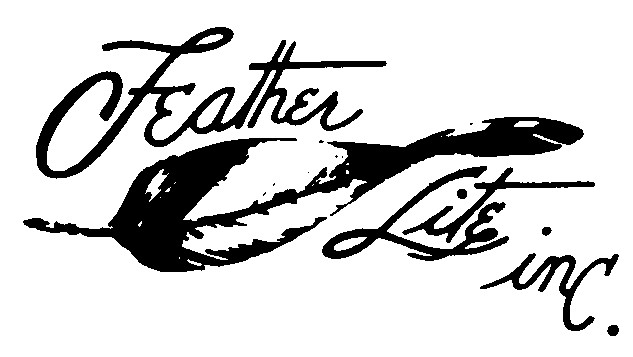 VARI EZE PARTS PRICE LISTMay 1 2016COMMENTS 			DESCRIPTION			QTY. PER     		PRICEAIRCRAFT		EACH Main Landing Gear Strut			1		  633.00	Nose Gear Strut 				1               	  109.00 			          *	Engine Cowl Glass Top & Bottom Set	1		  626.00				Cowl End Ribs set 2ea 			1		   78.00Cowl Inlet 				1                	    98.00Wheel Pants   3,5 x 5 set                            	1               	  267.00NG 30 Cover                			1                	    39.00Pre Cut Foam Cores Canard 		1		  300.00				Strut Cover SC				1                	    39.00				Nose Wheel Cover NB			1                	    39.00   Requires cowl modification	NACA Inlet				1                	    94.00				Carb. Air Box Kit			1              	  239.00				Baggage Pod Set				1              	  642.00       				Nose Bumper Rubber			1                	    22.00 			              Space Saver Panel			1		    74.00								A check or money order is required to process orders.			California residents add 7.25 % sales tax..			Contact us for a freight quote			Substantial delivery fees are incurred for residential truck delivery.				Please include a telephone number, a mailing and a street address.			Please allow 30 days for delivery, we will expedite when possible.			We will discuss questions regarding our products by phone mail or email.			*Items must be shippecd by trcuck. 